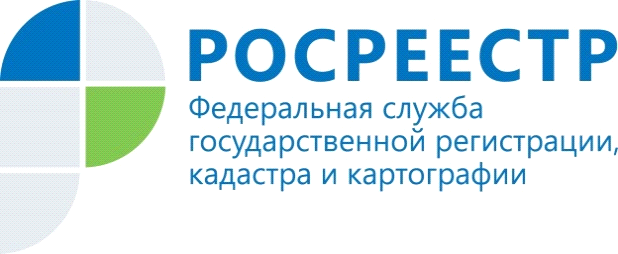 Кадастровой палатой в реестр недвижимости вносятся сведения о зонах санитарной охраны источников водоснабженияКадастровой палатой в Единый государственный реестр недвижимости внесены сведения о 36 зонах санитарной охраны источников водоснабжения, находящихся на территории Иркутской области.Зоны санитарной охраны организуются на всех водопроводах, вне зависимости от ведомственной принадлежности, подающих воду, как из поверхностных, так и из подземных источников.Зоны санитарной охраны организуются в составе трех поясов: первый пояс (строгого режима) включает территорию расположения водозаборов, площадок всех водопроводных сооружений и водопроводящего канала. Его назначение - защита места водозабора и водозаборных сооружений от случайного или умышленного загрязнения и повреждения. Второй и третий пояса (пояса ограничений) включают территорию, предназначенную для предупреждения загрязнения воды источников водоснабжения.В каждом из трех поясов, устанавливается специальный режим использования территории и определяется комплекс мероприятий, направленных на предупреждение ухудшения качества воды. Основной целью создания и обеспечения режима использования территории в зоне санитарной охраны является предупреждение загрязнения источников водоснабжения и водопроводных сооружений, а также территорий, на которых они расположены. Согласно земельному кодексу Российской Федерации ограничиваются в обороте находящиеся в государственной или муниципальной собственности земельные участки в первом и втором поясах зон санитарной охраны источников питьевого и хозяйственно-бытового водоснабжения. Данное положение обуславливает запрет на приватизацию муниципальных земельных участков, расположенных в границах первого и второго поясов.Внесение в Единый государственный реестр недвижимости сведений о санитарно защитных зонах источников водоснабжения поможет избежать негативных последствий, как для самого водопользователя, так и владельцев прилегающих участков и хозяйственных объектов. В частности, возникновения споров относительно возможности приватизации земельных участков, расположенных в непосредственной близости от источника водоснабжения, а также по вопросам осуществления той или иной хозяйственной деятельности на таких участках.Ведущий инженер отдела инфраструктуры пространственных данных филиала ФГБУ "ФКП Росреестра" по Иркутской области Е. Е.Андреева